Velkommen i AulaKære forældreI Fuglsang og i Spurvehuset tager vi Aula i brug 15. juni.Aula er den nye fælles samarbejdsplatform for skoler og dagtilbud.Skolerne gik i gang i oktober 2019, så nogle af jer kender allerede Aula.I dagtilbud er Fuglsang og Spurvehuset med i pilotafprøvningen sammen med nogle få andre dagtilbud i Gladsaxe, Næstved, Greve, Esbjerg og Silkeborg.Pilotafprøvningen skal være med til at sikre at alle de øvrige dagtilbud i 97 kommuner, kommer godt fra start. Lederne, Mette Hoby Andersen og Mette Zander har siden april måned været i gang med forberedelsen, sammen med forvaltningens projektleder, Kristian Brønd. Personalet lærer Aula at kende i de første to uger af juni.Aula er ikke Børnelynet, så I vil opleve at tingene ser anderledes ud, men den store fordel vil især de af jer, der har børn i både skole og dagtilbud opleve, når al information samles et sted.Vi vil være klar til at hjælpe jer godt i gang den 15. juni og ugerne efter. For at logge på Aula skal du bruge et særligt login, Unilogin. Se på næste side, hvordan du kommer i gang med Unilogin. Du kan allerede nu checke, at dit Unilogin virker.Du kan logge på Aula i en browser (Google Chrome eller Firefox fungerer bedst sammen med Aula), eller du kan hente appen ”Aula – for forældre” i App Store eller Google Play.Vent med at hente appen til efter Pinse, da der sker en opgradering netop i Pinsen.Her er en video, der viser, hvordan man logger på Aula appen som forældre for første gang: https://www.youtube.com/watch?v=qZE60-EO-RgDu logger på Aula her: http://aula.dk/ Med venlig hilsen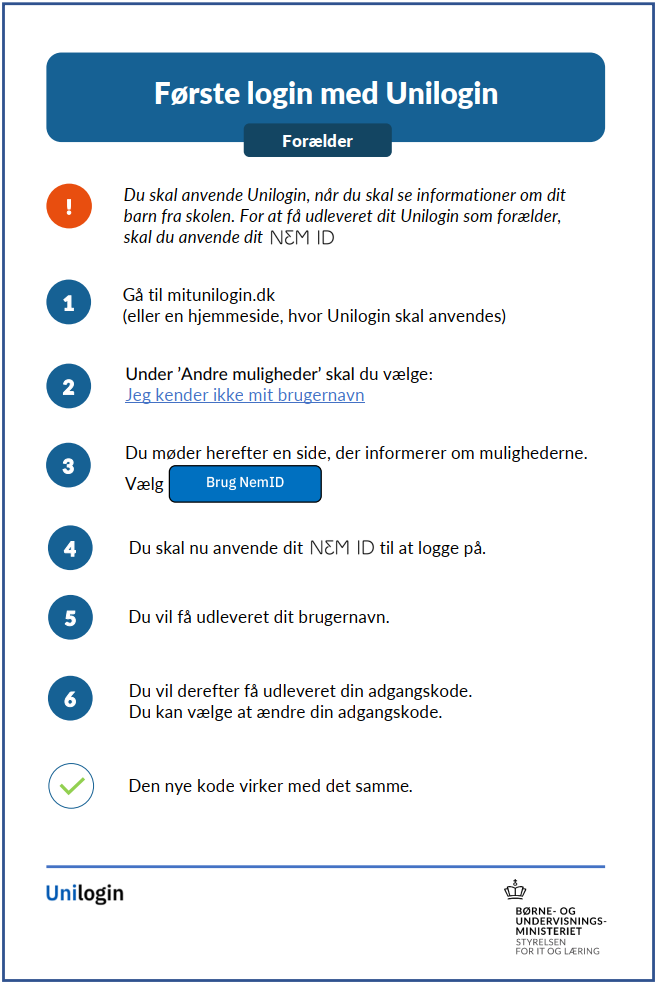 